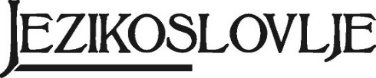 Author’s responses to reviewer commentsManuscript title:Responses to comments by Reviewer 1 (R1):Comment 1: “This is where the authors should copy the exact wording of the first comment raised by R1 in their report”Author’s response to Comment 1 (select one of the options a–c and comment as suggested below): “Fully accepted, requested corrections made”. (This is where the authors state how exactly they addressed the remark)“Partially accepted, some corrections made”. The following corrections have been made: … . The following remarks were not addressed because ….“Not accepted”. (Decisions to not address reviewer’s comments should be kept to a minimum. If authors believe they cannot address a particular complaint, they must provide good and well-argued reasons for that).Comment 2: “This is where the authors should copy the exact wording of the second comment raised by R1 in their report”Author’s response to Comment 2 (select one of the options a–c and comment as suggested below): “Fully accepted, requested corrections made”. (This is where the authors state how exactly they addressed the remark)“Partially accepted, some corrections made”. The following corrections have been made: … . The following remarks were not addressed because ….“Not accepted”. (Decisions to not address reviewer’s comments should be kept to a minimum. If authors believe they cannot address a particular complaint, they must provide good and well-argued reasons for that).Etc.Responses to comments by Reviewer 2 (R2):Comment 1: “This is where the authors should copy the exact wording of the first comment raised by R2 in their report”Author’s response to Comment 1 (select one of the options a–c and comment as suggested below):: “Fully accepted, requested corrections made”. (This is where the authors state how exactly they addressed the remark)“Partially accepted, some corrections made”. The following corrections have been made: … . The following remarks were not addressed because ….“Not accepted”. (Decisions to not address reviewer’s comments should be kept to a minimum. If authors believe they cannot address a particular complaint, they must provide good and well-argued reasons for that).Comment 2: “This is where the authors should copy the exact wording of the second comment raised by R2 in their report”Author’s response to Comment 2 (select one of the options a–c and comment as suggested below):: “Fully accepted, requested corrections made”. (This is where the authors state how exactly they addressed the remark)“Partially accepted, some corrections made”. The following corrections have been made: … . The following remarks were not addressed because ….“Not accepted”. (Decisions to not address reviewer’s comments should be kept to a minimum. If authors believe they cannot address a particular complaint, they must provide good and well-argued reasons for that).Etc.